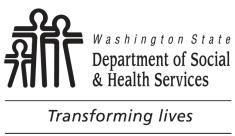 HOME AND COMMUNITY SERVICES (HCS)AREA AGENCIES ON AGING (AAA)DEVELOPMENTAL DISABILITIES ADMINISTRATION (DDA)Financial Communication to Social ServicesHOME AND COMMUNITY SERVICES (HCS)AREA AGENCIES ON AGING (AAA)DEVELOPMENTAL DISABILITIES ADMINISTRATION (DDA)Financial Communication to Social ServicesHOME AND COMMUNITY SERVICES (HCS)AREA AGENCIES ON AGING (AAA)DEVELOPMENTAL DISABILITIES ADMINISTRATION (DDA)Financial Communication to Social ServicesHOME AND COMMUNITY SERVICES (HCS)AREA AGENCIES ON AGING (AAA)DEVELOPMENTAL DISABILITIES ADMINISTRATION (DDA)Financial Communication to Social ServicesHOME AND COMMUNITY SERVICES (HCS)AREA AGENCIES ON AGING (AAA)DEVELOPMENTAL DISABILITIES ADMINISTRATION (DDA)Financial Communication to Social ServicesHOME AND COMMUNITY SERVICES (HCS)AREA AGENCIES ON AGING (AAA)DEVELOPMENTAL DISABILITIES ADMINISTRATION (DDA)Financial Communication to Social ServicesHOME AND COMMUNITY SERVICES (HCS)AREA AGENCIES ON AGING (AAA)DEVELOPMENTAL DISABILITIES ADMINISTRATION (DDA)Financial Communication to Social ServicesHOME AND COMMUNITY SERVICES (HCS)AREA AGENCIES ON AGING (AAA)DEVELOPMENTAL DISABILITIES ADMINISTRATION (DDA)Financial Communication to Social ServicesHOME AND COMMUNITY SERVICES (HCS)AREA AGENCIES ON AGING (AAA)DEVELOPMENTAL DISABILITIES ADMINISTRATION (DDA)Financial Communication to Social ServicesHOME AND COMMUNITY SERVICES (HCS)AREA AGENCIES ON AGING (AAA)DEVELOPMENTAL DISABILITIES ADMINISTRATION (DDA)Financial Communication to Social ServicesHOME AND COMMUNITY SERVICES (HCS)AREA AGENCIES ON AGING (AAA)DEVELOPMENTAL DISABILITIES ADMINISTRATION (DDA)Financial Communication to Social ServicesHOME AND COMMUNITY SERVICES (HCS)AREA AGENCIES ON AGING (AAA)DEVELOPMENTAL DISABILITIES ADMINISTRATION (DDA)Financial Communication to Social ServicesHOME AND COMMUNITY SERVICES (HCS)AREA AGENCIES ON AGING (AAA)DEVELOPMENTAL DISABILITIES ADMINISTRATION (DDA)Financial Communication to Social ServicesHOME AND COMMUNITY SERVICES (HCS)AREA AGENCIES ON AGING (AAA)DEVELOPMENTAL DISABILITIES ADMINISTRATION (DDA)Financial Communication to Social ServicesHOME AND COMMUNITY SERVICES (HCS)AREA AGENCIES ON AGING (AAA)DEVELOPMENTAL DISABILITIES ADMINISTRATION (DDA)Financial Communication to Social ServicesHOME AND COMMUNITY SERVICES (HCS)AREA AGENCIES ON AGING (AAA)DEVELOPMENTAL DISABILITIES ADMINISTRATION (DDA)Financial Communication to Social ServicesHOME AND COMMUNITY SERVICES (HCS)AREA AGENCIES ON AGING (AAA)DEVELOPMENTAL DISABILITIES ADMINISTRATION (DDA)Financial Communication to Social ServicesHOME AND COMMUNITY SERVICES (HCS)AREA AGENCIES ON AGING (AAA)DEVELOPMENTAL DISABILITIES ADMINISTRATION (DDA)Financial Communication to Social ServicesDATEDATEFROM:  NAMEFROM:  NAMEFROM:  NAMEPHONE NUMBERPHONE NUMBERPHONE NUMBERORGANIZATIONORGANIZATIONORGANIZATIONORGANIZATIONORGANIZATIONORGANIZATION Client Information Client Information Client Information Client Information Client Information Client Information Client Information Client Information Client Information Client Information Client Information Client InformationCASE NAMECASE NAMECASE NAMEPHONE NUMBERPHONE NUMBERPHONE NUMBERMESSAGE NUMBERMESSAGE NUMBERMESSAGE NUMBERMESSAGE NUMBERACES IDACES IDADDRESS	CITY	STATE	ZIP CODEADDRESS	CITY	STATE	ZIP CODEADDRESS	CITY	STATE	ZIP CODEADDRESS	CITY	STATE	ZIP CODEADDRESS	CITY	STATE	ZIP CODEADDRESS	CITY	STATE	ZIP CODEADDRESS	CITY	STATE	ZIP CODEADDRESS	CITY	STATE	ZIP CODEADDRESS	CITY	STATE	ZIP CODEADDRESS	CITY	STATE	ZIP CODEADDRESS	CITY	STATE	ZIP CODEADDRESS	CITY	STATE	ZIP CODE Case Information Case Information Case Information Case Information Case Information Case Information Case Information Case Information Case Information Case Information Case Information Case Information  Equal Access (NSA) Accommodation Plan:         Equal Access (NSA) Accommodation Plan:         Equal Access (NSA) Accommodation Plan:         Equal Access (NSA) Accommodation Plan:         Equal Access (NSA) Accommodation Plan:         Equal Access (NSA) Accommodation Plan:       	Medicare eligible (has or will have Part D co-pays)	Medicare eligible (has or will have Part D co-pays)	Medicare eligible (has or will have Part D co-pays)	Medicare eligible (has or will have Part D co-pays)	Medicare eligible (has or will have Part D co-pays)	Medicare eligible (has or will have Part D co-pays)  Limited English Proficiency preferred language:         Limited English Proficiency preferred language:         Limited English Proficiency preferred language:         Limited English Proficiency preferred language:       Civil Transitions Program	Start Date
(conditionally eligible):    Yes	     Civil Transitions Program	Start Date
(conditionally eligible):    Yes	     Civil Transitions Program	Start Date
(conditionally eligible):    Yes	     Civil Transitions Program	Start Date
(conditionally eligible):    Yes	     Civil Transitions Program	Start Date
(conditionally eligible):    Yes	     Civil Transitions Program	Start Date
(conditionally eligible):    Yes	     Civil Transitions Program	Start Date
(conditionally eligible):    Yes	     Civil Transitions Program	Start Date
(conditionally eligible):    Yes	     Application date:       	      Approved       Withdrawn       Active Medicaid       Active TSOA       Denied		Pending       Over resources			Functional eligibility determination        Asset transfer penalty period:       	to      				Verification due date:       	                                                                                                                                                            Other      	Application date:       	      Approved       Withdrawn       Active Medicaid       Active TSOA       Denied		Pending       Over resources			Functional eligibility determination        Asset transfer penalty period:       	to      				Verification due date:       	                                                                                                                                                            Other      	Application date:       	      Approved       Withdrawn       Active Medicaid       Active TSOA       Denied		Pending       Over resources			Functional eligibility determination        Asset transfer penalty period:       	to      				Verification due date:       	                                                                                                                                                            Other      	Application date:       	      Approved       Withdrawn       Active Medicaid       Active TSOA       Denied		Pending       Over resources			Functional eligibility determination        Asset transfer penalty period:       	to      				Verification due date:       	                                                                                                                                                            Other      	Application date:       	      Approved       Withdrawn       Active Medicaid       Active TSOA       Denied		Pending       Over resources			Functional eligibility determination        Asset transfer penalty period:       	to      				Verification due date:       	                                                                                                                                                            Other      	Application date:       	      Approved       Withdrawn       Active Medicaid       Active TSOA       Denied		Pending       Over resources			Functional eligibility determination        Asset transfer penalty period:       	to      				Verification due date:       	                                                                                                                                                            Other      	Application date:       	      Approved       Withdrawn       Active Medicaid       Active TSOA       Denied		Pending       Over resources			Functional eligibility determination        Asset transfer penalty period:       	to      				Verification due date:       	                                                                                                                                                            Other      	Application date:       	      Approved       Withdrawn       Active Medicaid       Active TSOA       Denied		Pending       Over resources			Functional eligibility determination        Asset transfer penalty period:       	to      				Verification due date:       	                                                                                                                                                            Other      	Application date:       	      Approved       Withdrawn       Active Medicaid       Active TSOA       Denied		Pending       Over resources			Functional eligibility determination        Asset transfer penalty period:       	to      				Verification due date:       	                                                                                                                                                            Other      	Application date:       	      Approved       Withdrawn       Active Medicaid       Active TSOA       Denied		Pending       Over resources			Functional eligibility determination        Asset transfer penalty period:       	to      				Verification due date:       	                                                                                                                                                            Other      	Application date:       	      Approved       Withdrawn       Active Medicaid       Active TSOA       Denied		Pending       Over resources			Functional eligibility determination        Asset transfer penalty period:       	to      				Verification due date:       	                                                                                                                                                            Other      	Application date:       	      Approved       Withdrawn       Active Medicaid       Active TSOA       Denied		Pending       Over resources			Functional eligibility determination        Asset transfer penalty period:       	to      				Verification due date:       	                                                                                                                                                            Other      	EXPENSES (FOR DDA USE ONLY)  Court ordered fees:  Guardian $     	; Attorney $     	  Medical $     	  DDA Room and Board ETR Request (CRM, please approve or deny on 15-345).  Total ETR amount $     	COMMENTS:       EXPENSES (FOR DDA USE ONLY)  Court ordered fees:  Guardian $     	; Attorney $     	  Medical $     	  DDA Room and Board ETR Request (CRM, please approve or deny on 15-345).  Total ETR amount $     	COMMENTS:       EXPENSES (FOR DDA USE ONLY)  Court ordered fees:  Guardian $     	; Attorney $     	  Medical $     	  DDA Room and Board ETR Request (CRM, please approve or deny on 15-345).  Total ETR amount $     	COMMENTS:       EXPENSES (FOR DDA USE ONLY)  Court ordered fees:  Guardian $     	; Attorney $     	  Medical $     	  DDA Room and Board ETR Request (CRM, please approve or deny on 15-345).  Total ETR amount $     	COMMENTS:       EXPENSES (FOR DDA USE ONLY)  Court ordered fees:  Guardian $     	; Attorney $     	  Medical $     	  DDA Room and Board ETR Request (CRM, please approve or deny on 15-345).  Total ETR amount $     	COMMENTS:       EXPENSES (FOR DDA USE ONLY)  Court ordered fees:  Guardian $     	; Attorney $     	  Medical $     	  DDA Room and Board ETR Request (CRM, please approve or deny on 15-345).  Total ETR amount $     	COMMENTS:       EXPENSES (FOR DDA USE ONLY)  Court ordered fees:  Guardian $     	; Attorney $     	  Medical $     	  DDA Room and Board ETR Request (CRM, please approve or deny on 15-345).  Total ETR amount $     	COMMENTS:       EXPENSES (FOR DDA USE ONLY)  Court ordered fees:  Guardian $     	; Attorney $     	  Medical $     	  DDA Room and Board ETR Request (CRM, please approve or deny on 15-345).  Total ETR amount $     	COMMENTS:       EXPENSES (FOR DDA USE ONLY)  Court ordered fees:  Guardian $     	; Attorney $     	  Medical $     	  DDA Room and Board ETR Request (CRM, please approve or deny on 15-345).  Total ETR amount $     	COMMENTS:       EXPENSES (FOR DDA USE ONLY)  Court ordered fees:  Guardian $     	; Attorney $     	  Medical $     	  DDA Room and Board ETR Request (CRM, please approve or deny on 15-345).  Total ETR amount $     	COMMENTS:       EXPENSES (FOR DDA USE ONLY)  Court ordered fees:  Guardian $     	; Attorney $     	  Medical $     	  DDA Room and Board ETR Request (CRM, please approve or deny on 15-345).  Total ETR amount $     	COMMENTS:       EXPENSES (FOR DDA USE ONLY)  Court ordered fees:  Guardian $     	; Attorney $     	  Medical $     	  DDA Room and Board ETR Request (CRM, please approve or deny on 15-345).  Total ETR amount $     	COMMENTS:        Representative Representative Representative Representative Representative Representative Representative Representative Representative Representative Representative RepresentativeNAMENAMENAMENAMENAMENAMENAMEREPRESENTATIVE TYPE  Authorized representative  Attorney-in-fact	  Legal guardian  Representative payee  Parent / SpouseREPRESENTATIVE TYPE  Authorized representative  Attorney-in-fact	  Legal guardian  Representative payee  Parent / SpouseREPRESENTATIVE TYPE  Authorized representative  Attorney-in-fact	  Legal guardian  Representative payee  Parent / SpouseREPRESENTATIVE TYPE  Authorized representative  Attorney-in-fact	  Legal guardian  Representative payee  Parent / SpouseREPRESENTATIVE TYPE  Authorized representative  Attorney-in-fact	  Legal guardian  Representative payee  Parent / SpouseADDRESS 	CITY	STATE	ZIP CODEADDRESS 	CITY	STATE	ZIP CODEADDRESS 	CITY	STATE	ZIP CODEADDRESS 	CITY	STATE	ZIP CODEADDRESS 	CITY	STATE	ZIP CODEADDRESS 	CITY	STATE	ZIP CODEADDRESS 	CITY	STATE	ZIP CODEREPRESENTATIVE TYPE  Authorized representative  Attorney-in-fact	  Legal guardian  Representative payee  Parent / SpouseREPRESENTATIVE TYPE  Authorized representative  Attorney-in-fact	  Legal guardian  Representative payee  Parent / SpouseREPRESENTATIVE TYPE  Authorized representative  Attorney-in-fact	  Legal guardian  Representative payee  Parent / SpouseREPRESENTATIVE TYPE  Authorized representative  Attorney-in-fact	  Legal guardian  Representative payee  Parent / SpouseREPRESENTATIVE TYPE  Authorized representative  Attorney-in-fact	  Legal guardian  Representative payee  Parent / SpousePHONE NUMBER (AREA CODE)PHONE NUMBER (AREA CODE)EMAIL ADDRESSEMAIL ADDRESSEMAIL ADDRESSEMAIL ADDRESSEMAIL ADDRESSREPRESENTATIVE TYPE  Authorized representative  Attorney-in-fact	  Legal guardian  Representative payee  Parent / SpouseREPRESENTATIVE TYPE  Authorized representative  Attorney-in-fact	  Legal guardian  Representative payee  Parent / SpouseREPRESENTATIVE TYPE  Authorized representative  Attorney-in-fact	  Legal guardian  Representative payee  Parent / SpouseREPRESENTATIVE TYPE  Authorized representative  Attorney-in-fact	  Legal guardian  Representative payee  Parent / SpouseREPRESENTATIVE TYPE  Authorized representative  Attorney-in-fact	  Legal guardian  Representative payee  Parent / Spouse Service Request Service Request Service Request Service Request Service Request Service Request Service Request Service Request Service Request Service Request Service Request Service RequestMeets NFLOC?    Yes	  No  Nursing Facility	  Home Maintenance Allowance         TSOA        MAC  	  MPC / CFC	  In-home       Residential  HCS / DDA HCB Waiver	  In-home       Residential	  Ongoing Additional Requirements (indicate type of OAR in comments)  Non-grant Medical Assistance (NGMA) packet is needed for disability determinationState Funded Services	LTC for non-citizens (preapproval needed)      In-home      Residential      NF		MCS residential     MCS NFMeets NFLOC?    Yes	  No  Nursing Facility	  Home Maintenance Allowance         TSOA        MAC  	  MPC / CFC	  In-home       Residential  HCS / DDA HCB Waiver	  In-home       Residential	  Ongoing Additional Requirements (indicate type of OAR in comments)  Non-grant Medical Assistance (NGMA) packet is needed for disability determinationState Funded Services	LTC for non-citizens (preapproval needed)      In-home      Residential      NF		MCS residential     MCS NFMeets NFLOC?    Yes	  No  Nursing Facility	  Home Maintenance Allowance         TSOA        MAC  	  MPC / CFC	  In-home       Residential  HCS / DDA HCB Waiver	  In-home       Residential	  Ongoing Additional Requirements (indicate type of OAR in comments)  Non-grant Medical Assistance (NGMA) packet is needed for disability determinationState Funded Services	LTC for non-citizens (preapproval needed)      In-home      Residential      NF		MCS residential     MCS NFMeets NFLOC?    Yes	  No  Nursing Facility	  Home Maintenance Allowance         TSOA        MAC  	  MPC / CFC	  In-home       Residential  HCS / DDA HCB Waiver	  In-home       Residential	  Ongoing Additional Requirements (indicate type of OAR in comments)  Non-grant Medical Assistance (NGMA) packet is needed for disability determinationState Funded Services	LTC for non-citizens (preapproval needed)      In-home      Residential      NF		MCS residential     MCS NFMeets NFLOC?    Yes	  No  Nursing Facility	  Home Maintenance Allowance         TSOA        MAC  	  MPC / CFC	  In-home       Residential  HCS / DDA HCB Waiver	  In-home       Residential	  Ongoing Additional Requirements (indicate type of OAR in comments)  Non-grant Medical Assistance (NGMA) packet is needed for disability determinationState Funded Services	LTC for non-citizens (preapproval needed)      In-home      Residential      NF		MCS residential     MCS NFMeets NFLOC?    Yes	  No  Nursing Facility	  Home Maintenance Allowance         TSOA        MAC  	  MPC / CFC	  In-home       Residential  HCS / DDA HCB Waiver	  In-home       Residential	  Ongoing Additional Requirements (indicate type of OAR in comments)  Non-grant Medical Assistance (NGMA) packet is needed for disability determinationState Funded Services	LTC for non-citizens (preapproval needed)      In-home      Residential      NF		MCS residential     MCS NFMeets NFLOC?    Yes	  No  Nursing Facility	  Home Maintenance Allowance         TSOA        MAC  	  MPC / CFC	  In-home       Residential  HCS / DDA HCB Waiver	  In-home       Residential	  Ongoing Additional Requirements (indicate type of OAR in comments)  Non-grant Medical Assistance (NGMA) packet is needed for disability determinationState Funded Services	LTC for non-citizens (preapproval needed)      In-home      Residential      NF		MCS residential     MCS NFFor HCS Use ONLYThis section is only for referrals to designated WSH / ESH and NGMA / Incapacity / SSI facilitation social workers.	ABD case disability / HEN incapacity determination	SSI Facilitation	WSH / ESH	Other (indicate specific request in comments)	For HCS Use ONLYThis section is only for referrals to designated WSH / ESH and NGMA / Incapacity / SSI facilitation social workers.	ABD case disability / HEN incapacity determination	SSI Facilitation	WSH / ESH	Other (indicate specific request in comments)	For HCS Use ONLYThis section is only for referrals to designated WSH / ESH and NGMA / Incapacity / SSI facilitation social workers.	ABD case disability / HEN incapacity determination	SSI Facilitation	WSH / ESH	Other (indicate specific request in comments)	For HCS Use ONLYThis section is only for referrals to designated WSH / ESH and NGMA / Incapacity / SSI facilitation social workers.	ABD case disability / HEN incapacity determination	SSI Facilitation	WSH / ESH	Other (indicate specific request in comments)	For HCS Use ONLYThis section is only for referrals to designated WSH / ESH and NGMA / Incapacity / SSI facilitation social workers.	ABD case disability / HEN incapacity determination	SSI Facilitation	WSH / ESH	Other (indicate specific request in comments)	  Client is a good candidate for Fast Track?    Yes    No, and why not?       Potentially eligible for:    MPC    CFC    Waiver    Other        Client is a good candidate for Fast Track?    Yes    No, and why not?       Potentially eligible for:    MPC    CFC    Waiver    Other        Client is a good candidate for Fast Track?    Yes    No, and why not?       Potentially eligible for:    MPC    CFC    Waiver    Other        Client is a good candidate for Fast Track?    Yes    No, and why not?       Potentially eligible for:    MPC    CFC    Waiver    Other        Client is a good candidate for Fast Track?    Yes    No, and why not?       Potentially eligible for:    MPC    CFC    Waiver    Other        Client is a good candidate for Fast Track?    Yes    No, and why not?       Potentially eligible for:    MPC    CFC    Waiver    Other        Client is a good candidate for Fast Track?    Yes    No, and why not?       Potentially eligible for:    MPC    CFC    Waiver    Other        Client is a good candidate for Fast Track?    Yes    No, and why not?       Potentially eligible for:    MPC    CFC    Waiver    Other        Client is a good candidate for Fast Track?    Yes    No, and why not?       Potentially eligible for:    MPC    CFC    Waiver    Other        Client is a good candidate for Fast Track?    Yes    No, and why not?       Potentially eligible for:    MPC    CFC    Waiver    Other        Client is a good candidate for Fast Track?    Yes    No, and why not?       Potentially eligible for:    MPC    CFC    Waiver    Other        Client is a good candidate for Fast Track?    Yes    No, and why not?       Potentially eligible for:    MPC    CFC    Waiver    Other       Financial Eligibility Determination Financial Eligibility Determination Financial Eligibility Determination Financial Eligibility Determination Financial Eligibility Determination Financial Eligibility Determination Financial Eligibility Determination Financial Eligibility Determination Financial Eligibility Determination Financial Eligibility Determination Financial Eligibility Determination Financial Eligibility Determination  Financially eligible for CN (MPC or CFC)  Financially eligible for CN (CFC, but not financially eligible for MPC)  Financially eligible for CN (MAC)  Financially eligible for HCBS waiver   HCBS waiver rules are needed for eligibility (not eligible for CFC only)  Financially eligible for MCS (state-funded residential / NF (A01/A05)  Financially eligible for LTSS for non-citizens (L04 / L24)   Financially eligible for TSOA  Financially eligible for CN (MPC or CFC)  Financially eligible for CN (CFC, but not financially eligible for MPC)  Financially eligible for CN (MAC)  Financially eligible for HCBS waiver   HCBS waiver rules are needed for eligibility (not eligible for CFC only)  Financially eligible for MCS (state-funded residential / NF (A01/A05)  Financially eligible for LTSS for non-citizens (L04 / L24)   Financially eligible for TSOA  Financially eligible for CN (MPC or CFC)  Financially eligible for CN (CFC, but not financially eligible for MPC)  Financially eligible for CN (MAC)  Financially eligible for HCBS waiver   HCBS waiver rules are needed for eligibility (not eligible for CFC only)  Financially eligible for MCS (state-funded residential / NF (A01/A05)  Financially eligible for LTSS for non-citizens (L04 / L24)   Financially eligible for TSOA  Financially eligible for CN (MPC or CFC)  Financially eligible for CN (CFC, but not financially eligible for MPC)  Financially eligible for CN (MAC)  Financially eligible for HCBS waiver   HCBS waiver rules are needed for eligibility (not eligible for CFC only)  Financially eligible for MCS (state-funded residential / NF (A01/A05)  Financially eligible for LTSS for non-citizens (L04 / L24)   Financially eligible for TSOA  Financially eligible for CN (MPC or CFC)  Financially eligible for CN (CFC, but not financially eligible for MPC)  Financially eligible for CN (MAC)  Financially eligible for HCBS waiver   HCBS waiver rules are needed for eligibility (not eligible for CFC only)  Financially eligible for MCS (state-funded residential / NF (A01/A05)  Financially eligible for LTSS for non-citizens (L04 / L24)   Financially eligible for TSOAPROJECTED DATE OF FINANCIAL ELIGIBILITYPROJECTED DATE OF FINANCIAL ELIGIBILITYPROJECTED DATE OF FINANCIAL ELIGIBILITYPROJECTED DATE OF FINANCIAL ELIGIBILITYPROJECTED DATE OF FINANCIAL ELIGIBILITYPROJECTED DATE OF FINANCIAL ELIGIBILITYPROJECTED DATE OF FINANCIAL ELIGIBILITY  Financially eligible for CN (MPC or CFC)  Financially eligible for CN (CFC, but not financially eligible for MPC)  Financially eligible for CN (MAC)  Financially eligible for HCBS waiver   HCBS waiver rules are needed for eligibility (not eligible for CFC only)  Financially eligible for MCS (state-funded residential / NF (A01/A05)  Financially eligible for LTSS for non-citizens (L04 / L24)   Financially eligible for TSOA  Financially eligible for CN (MPC or CFC)  Financially eligible for CN (CFC, but not financially eligible for MPC)  Financially eligible for CN (MAC)  Financially eligible for HCBS waiver   HCBS waiver rules are needed for eligibility (not eligible for CFC only)  Financially eligible for MCS (state-funded residential / NF (A01/A05)  Financially eligible for LTSS for non-citizens (L04 / L24)   Financially eligible for TSOA  Financially eligible for CN (MPC or CFC)  Financially eligible for CN (CFC, but not financially eligible for MPC)  Financially eligible for CN (MAC)  Financially eligible for HCBS waiver   HCBS waiver rules are needed for eligibility (not eligible for CFC only)  Financially eligible for MCS (state-funded residential / NF (A01/A05)  Financially eligible for LTSS for non-citizens (L04 / L24)   Financially eligible for TSOA  Financially eligible for CN (MPC or CFC)  Financially eligible for CN (CFC, but not financially eligible for MPC)  Financially eligible for CN (MAC)  Financially eligible for HCBS waiver   HCBS waiver rules are needed for eligibility (not eligible for CFC only)  Financially eligible for MCS (state-funded residential / NF (A01/A05)  Financially eligible for LTSS for non-citizens (L04 / L24)   Financially eligible for TSOA  Financially eligible for CN (MPC or CFC)  Financially eligible for CN (CFC, but not financially eligible for MPC)  Financially eligible for CN (MAC)  Financially eligible for HCBS waiver   HCBS waiver rules are needed for eligibility (not eligible for CFC only)  Financially eligible for MCS (state-funded residential / NF (A01/A05)  Financially eligible for LTSS for non-citizens (L04 / L24)   Financially eligible for TSOAESTIMATED AMOUNT OF CLIENT RESPONSIBILITYESTIMATED AMOUNT OF CLIENT RESPONSIBILITYESTIMATED AMOUNT OF CLIENT RESPONSIBILITYESTIMATED AMOUNT OF CLIENT RESPONSIBILITYESTIMATED AMOUNT OF CLIENT RESPONSIBILITYESTIMATED AMOUNT OF CLIENT RESPONSIBILITYESTIMATED AMOUNT OF CLIENT RESPONSIBILITY  Financially eligible for CN (MPC or CFC)  Financially eligible for CN (CFC, but not financially eligible for MPC)  Financially eligible for CN (MAC)  Financially eligible for HCBS waiver   HCBS waiver rules are needed for eligibility (not eligible for CFC only)  Financially eligible for MCS (state-funded residential / NF (A01/A05)  Financially eligible for LTSS for non-citizens (L04 / L24)   Financially eligible for TSOA  Financially eligible for CN (MPC or CFC)  Financially eligible for CN (CFC, but not financially eligible for MPC)  Financially eligible for CN (MAC)  Financially eligible for HCBS waiver   HCBS waiver rules are needed for eligibility (not eligible for CFC only)  Financially eligible for MCS (state-funded residential / NF (A01/A05)  Financially eligible for LTSS for non-citizens (L04 / L24)   Financially eligible for TSOA  Financially eligible for CN (MPC or CFC)  Financially eligible for CN (CFC, but not financially eligible for MPC)  Financially eligible for CN (MAC)  Financially eligible for HCBS waiver   HCBS waiver rules are needed for eligibility (not eligible for CFC only)  Financially eligible for MCS (state-funded residential / NF (A01/A05)  Financially eligible for LTSS for non-citizens (L04 / L24)   Financially eligible for TSOA  Financially eligible for CN (MPC or CFC)  Financially eligible for CN (CFC, but not financially eligible for MPC)  Financially eligible for CN (MAC)  Financially eligible for HCBS waiver   HCBS waiver rules are needed for eligibility (not eligible for CFC only)  Financially eligible for MCS (state-funded residential / NF (A01/A05)  Financially eligible for LTSS for non-citizens (L04 / L24)   Financially eligible for TSOA  Financially eligible for CN (MPC or CFC)  Financially eligible for CN (CFC, but not financially eligible for MPC)  Financially eligible for CN (MAC)  Financially eligible for HCBS waiver   HCBS waiver rules are needed for eligibility (not eligible for CFC only)  Financially eligible for MCS (state-funded residential / NF (A01/A05)  Financially eligible for LTSS for non-citizens (L04 / L24)   Financially eligible for TSOAMONTH 1MONTH 1MONTH 1MONTH 2MONTH 2MONTH 2MONTH 3  Financially eligible for CN (MPC or CFC)  Financially eligible for CN (CFC, but not financially eligible for MPC)  Financially eligible for CN (MAC)  Financially eligible for HCBS waiver   HCBS waiver rules are needed for eligibility (not eligible for CFC only)  Financially eligible for MCS (state-funded residential / NF (A01/A05)  Financially eligible for LTSS for non-citizens (L04 / L24)   Financially eligible for TSOA  Financially eligible for CN (MPC or CFC)  Financially eligible for CN (CFC, but not financially eligible for MPC)  Financially eligible for CN (MAC)  Financially eligible for HCBS waiver   HCBS waiver rules are needed for eligibility (not eligible for CFC only)  Financially eligible for MCS (state-funded residential / NF (A01/A05)  Financially eligible for LTSS for non-citizens (L04 / L24)   Financially eligible for TSOA  Financially eligible for CN (MPC or CFC)  Financially eligible for CN (CFC, but not financially eligible for MPC)  Financially eligible for CN (MAC)  Financially eligible for HCBS waiver   HCBS waiver rules are needed for eligibility (not eligible for CFC only)  Financially eligible for MCS (state-funded residential / NF (A01/A05)  Financially eligible for LTSS for non-citizens (L04 / L24)   Financially eligible for TSOA  Financially eligible for CN (MPC or CFC)  Financially eligible for CN (CFC, but not financially eligible for MPC)  Financially eligible for CN (MAC)  Financially eligible for HCBS waiver   HCBS waiver rules are needed for eligibility (not eligible for CFC only)  Financially eligible for MCS (state-funded residential / NF (A01/A05)  Financially eligible for LTSS for non-citizens (L04 / L24)   Financially eligible for TSOA  Financially eligible for CN (MPC or CFC)  Financially eligible for CN (CFC, but not financially eligible for MPC)  Financially eligible for CN (MAC)  Financially eligible for HCBS waiver   HCBS waiver rules are needed for eligibility (not eligible for CFC only)  Financially eligible for MCS (state-funded residential / NF (A01/A05)  Financially eligible for LTSS for non-citizens (L04 / L24)   Financially eligible for TSOA$      $      $      $      $      $      $       Comments Comments Comments Comments Comments Comments Comments Comments Comments Comments Comments CommentsClient Responsibility Overpayment / UnderpaymentClient Responsibility Overpayment / UnderpaymentClient Responsibility Overpayment / UnderpaymentClient Responsibility Overpayment / UnderpaymentClient Responsibility Overpayment / UnderpaymentClient Responsibility Overpayment / UnderpaymentClient Responsibility Overpayment / UnderpaymentClient Responsibility Overpayment / UnderpaymentClient Responsibility Overpayment / UnderpaymentClient Responsibility Overpayment / UnderpaymentClient Responsibility Overpayment / UnderpaymentClient Responsibility Overpayment / UnderpaymentOverpayment / Underpayment (client reimbursement) notification.  WAC reference:  Chapter 182-515 WAC, WAC 182-513-1315, WAC 182-504-0100, WAC 182-504-0105, WAC 182-504-0120Overpayment / Underpayment (client reimbursement) notification.  WAC reference:  Chapter 182-515 WAC, WAC 182-513-1315, WAC 182-504-0100, WAC 182-504-0105, WAC 182-504-0120Overpayment / Underpayment (client reimbursement) notification.  WAC reference:  Chapter 182-515 WAC, WAC 182-513-1315, WAC 182-504-0100, WAC 182-504-0105, WAC 182-504-0120Overpayment / Underpayment (client reimbursement) notification.  WAC reference:  Chapter 182-515 WAC, WAC 182-513-1315, WAC 182-504-0100, WAC 182-504-0105, WAC 182-504-0120Overpayment / Underpayment (client reimbursement) notification.  WAC reference:  Chapter 182-515 WAC, WAC 182-513-1315, WAC 182-504-0100, WAC 182-504-0105, WAC 182-504-0120Overpayment / Underpayment (client reimbursement) notification.  WAC reference:  Chapter 182-515 WAC, WAC 182-513-1315, WAC 182-504-0100, WAC 182-504-0105, WAC 182-504-0120Overpayment / Underpayment (client reimbursement) notification.  WAC reference:  Chapter 182-515 WAC, WAC 182-513-1315, WAC 182-504-0100, WAC 182-504-0105, WAC 182-504-0120Overpayment / Underpayment (client reimbursement) notification.  WAC reference:  Chapter 182-515 WAC, WAC 182-513-1315, WAC 182-504-0100, WAC 182-504-0105, WAC 182-504-0120Overpayment / Underpayment (client reimbursement) notification.  WAC reference:  Chapter 182-515 WAC, WAC 182-513-1315, WAC 182-504-0100, WAC 182-504-0105, WAC 182-504-0120Overpayment / Underpayment (client reimbursement) notification.  WAC reference:  Chapter 182-515 WAC, WAC 182-513-1315, WAC 182-504-0100, WAC 182-504-0105, WAC 182-504-0120Overpayment / Underpayment (client reimbursement) notification.  WAC reference:  Chapter 182-515 WAC, WAC 182-513-1315, WAC 182-504-0100, WAC 182-504-0105, WAC 182-504-0120Overpayment / Underpayment (client reimbursement) notification.  WAC reference:  Chapter 182-515 WAC, WAC 182-513-1315, WAC 182-504-0100, WAC 182-504-0105, WAC 182-504-0120REASON FOR OVERPAYMENT / UNDERPAYMENTREASON FOR OVERPAYMENT / UNDERPAYMENTREASON FOR OVERPAYMENT / UNDERPAYMENTCLIENT OR DEPARTMENT CAUSED?  Client       DepartmentCLIENT OR DEPARTMENT CAUSED?  Client       DepartmentCLIENT OR DEPARTMENT CAUSED?  Client       DepartmentCLIENT OR DEPARTMENT CAUSED?  Client       DepartmentCLIENT OR DEPARTMENT CAUSED?  Client       DepartmentCLIENT OR DEPARTMENT CAUSED?  Client       DepartmentCHANGE REPORTED TIMELY?  Yes       NoCHANGE REPORTED TIMELY?  Yes       NoCHANGE REPORTED TIMELY?  Yes       NoMONTH / YEARMONTH / YEARPREVIOUS CLIENT RESPONSIBILITYCORRECT CLIENT RESPONSIBILITYCORRECT CLIENT RESPONSIBILITYCORRECT CLIENT RESPONSIBILITYCORRECT CLIENT RESPONSIBILITYCORRECT CLIENT RESPONSIBILITYCORRECT CLIENT RESPONSIBILITYOVERPAYMENT / UNDERPAYMENT AMOUNTOVERPAYMENT / UNDERPAYMENT AMOUNTOVERPAYMENT / UNDERPAYMENT AMOUNT